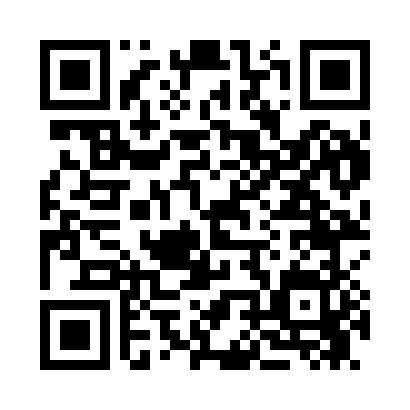 Prayer times for Chato, New Mexico, USAMon 1 Jul 2024 - Wed 31 Jul 2024High Latitude Method: Angle Based RulePrayer Calculation Method: Islamic Society of North AmericaAsar Calculation Method: ShafiPrayer times provided by https://www.salahtimes.comDateDayFajrSunriseDhuhrAsrMaghribIsha1Mon4:325:561:094:568:229:472Tue4:325:571:104:568:229:473Wed4:335:571:104:568:229:474Thu4:335:581:104:578:229:465Fri4:345:581:104:578:229:466Sat4:355:591:104:578:229:467Sun4:355:591:104:578:219:458Mon4:366:001:114:578:219:459Tue4:376:011:114:578:219:4410Wed4:376:011:114:578:219:4411Thu4:386:021:114:588:209:4312Fri4:396:021:114:588:209:4313Sat4:406:031:114:588:199:4214Sun4:416:041:114:588:199:4215Mon4:426:041:114:588:199:4116Tue4:426:051:124:588:189:4017Wed4:436:051:124:588:189:4018Thu4:446:061:124:588:179:3919Fri4:456:071:124:588:169:3820Sat4:466:071:124:588:169:3721Sun4:476:081:124:588:159:3622Mon4:486:091:124:588:159:3523Tue4:496:101:124:588:149:3524Wed4:506:101:124:588:139:3425Thu4:516:111:124:588:139:3326Fri4:526:121:124:588:129:3227Sat4:536:121:124:578:119:3128Sun4:546:131:124:578:109:3029Mon4:556:141:124:578:099:2930Tue4:566:151:124:578:099:2731Wed4:576:151:124:578:089:26